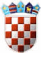 REPUBLIKA HRVATSKAOsnovna škola PrečkoKLASA: 007-02/23-01/3URBROJ: xxx-23-8Zagreb, 23. 03. 2023.ZAPISNIK  16. SJEDNICE ŠKOLSKOG ODBORAodržane 23. ožujka 2023. godine s početkom u 19:00 sati u prostorijama ŠkoleNAZOČNI ČLANOVI ŠKOLSKOG ODBORA:-	 Bosiljka Dujmović, predstavnica Skupa radnika-	 Stela Sučić, predstavnica Učiteljskog vijeća-	 Danijel Muić , predstavnik Učiteljskog vijeća-	 Biserka Kopčok, predstavnica osnivača-	 Marijan Gorečan, predstavnik osnivača-	 Renata Glavak  Tkalić, predstavnica Vijeća roditeljaISPRIČANI:-	 Ivan Smiljanić, predstavnik osnivačaOSTALI PRISUTNI:-	 Jadranka Oštarčević, ravnateljica Škole-	 Mara Buljan, voditeljica računovodstva ŠkoleDNEVNI RED:1.	 Verifikacija zapisnika s XV. sjednice Školskog odbora2.	 Financijsko izvješće za razdoblje 01.01.-31.12.2022. i izvješće o izvršenju proračuna3.	 Godišnji otpis knjižnične građe4.	 Radni odnosi5.	 AktualnostiŠkolski odbor ima kvorum, prisutno 6  imenovanih članova.Dnevni red jednoglasno je usvojen.Ad 1.) Zapisnik s 15. sjednice Školskog odbora  jednoglasno je usvojen.Ad 2.) Financijsko izvješće za razdoblje od 01.01. do 30.12.2022.  i izvješće o izvršenju proračuna   jednoglasno su usvojeni.Ad 3.) Članovi školskog odbora suglasni su s prijedlogom provođenja redovnog godišnjeg otpisa knjižne građe.Ad 4.) Daje se suglasnost da se na natječaj za radno mjesto učitelja  engleskog jezika  (m/ž), na neodređeno, puno radno vrijeme,  jedan (1) izvršitelj, zaposli D. M., prof. povijesti umjetnosti, engleskog jezika i književnosti. Daje se suglasnost za nadopunu satnice do 40 sati gđi M. B. na radnom mjestu spremačice.Daje se suglasnost za sporazumni raskid ugovora s gđom M. B. na radnom mjestu kuharice.Ad 5.) Škola trenutno prikuplja ponude za košnju. Provedba nacionalnih ispita za učenike 8.razreda je u tijeku. Na mrežnoj stranici Škole objavljene su dodatne informacije i termini vezani za upis u 1.razred.Sjednica je zaključena u 20:00 sati.Sastavni dio ovog zapisnika su sljedeći prilozi:1.	 Financijsko izvješće za razdoblje 01.01.-31.12.2022. (prilog točki 2.)2.	 Izvješće o izvršenju proračuna (prilog točki 2.)ZAPISNIK SROČILA:					 PREDSJEDNICA ŠKOLSKOG ODBORA:____________________________			 ______________________________Stela Sučić	 						Bosiljka Dujmović